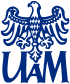 KARTA ZADAŃ STUDENTAPRAKTYKA PEDAGOGICZNArok akademicki …………….1.IMIĘ I NAZWISKO STUDENTA …………………………………………….2.NUMER INDEKSU ……………………………………………………………3.KIERUNEK STUDIÓW Pedagogika – profilaktyka społeczna i resocjalizacja4.ROK STUDIÓW   III/Iº         SEMESTR    VLp.             Rodzaj zadań Liczba godzin   DataPodpis nauczyciela/opiekuna(czytelny- imię i nazwisko), pieczątka 1.Zapoznanie z wewnętrznym regulaminem placówki, procedurami postępowania,  z zadaniami i etyką zawodową osób pracujących w placówce . Refleksje własne na temat trudności  związanych z etyką zawodową.32.Zapoznanie się z programami profilaktycznymi realizowanymi w placówce53.Zapoznanie się z pracą terapeuty pedagogicznego i pedagoga specjalnego (zaburzenia emocjonalne, zaburzenia zachowania)54.Obserwacja pracy w indywidualnym kontakcie z uczniem/wychowankiem (diagnozowanie, rozmowy różnego typu, terapia, korekta itp.)55.Opracowanie scenariusza zajęć grupowych poświęconych tematyce: profilaktycznej, wychowawczej, psychokorekcyjnej, itp. i jego realizacja w dwóch grupach106.Analiza, wnioski, podsumowanie zajęć profilaktycznych z zakresu zachowań ryzykownych dzieci i młodzieży obserwowanych i realizowanych samodzielnie2      Łącznie       30Łącznie Student/tka odbył/ła w ramach PRAKTYKI PEDAGOGICZNEJ30Zaliczenie nauczyciela akademickiego (data, podpis)